Circolare n. 99  Camporeale   09/03/2021 ALL’ALBO DELLA SCUOLA AI FIDUCIARI DEI PLESSI DI SCUOLA SECONDARIA DI 1° GRADO ALLE FAMIGLIE DEGLI ALUNNI DI SCUOLA SECONDARIA DI 1° GRADO AL D.S.G.A. Loro sedi Oggetto: Adempimenti relativi alla fornitura gratuita dei libri di testo per l’anno 2020/2021 prevista dalla Legge n.448/98 art. 27 e dai D.P.C.M. 05/08/1999 n. 320 – D.P.C.M. 04/07/2000 n.226 e 06/04/2006 n. 211 – Circolare Regionale n. 1 del 10 Febbraio 2021. Si comunica ai destinatari della presente, che la Regione Siciliana ha emanato la circolare per la fornitura gratuita o semigratuita dei libri di testo a.s. 2020/2021. Beneficiari dell’intervento sono gli studenti delle scuole secondarie di I grado e II grado, appartenenti a famiglie con un indicatore della situazione economica (I.S.EE) in corso di validità, pari o inferiore a € 10.632,94. Per ottenere il contributo di cui alla Legge 448/98 il richiedente il beneficio (padre, madre o tutore dell'alunno) dovrà compilare lo schema di domanda trasmesso con la presente e qualora non sia in possesso della relativa attestazione I.S.E.E dovrà inserire nella domanda di partecipazione il numero di protocollo e la data di presentazione del DSU, allegando i seguenti documenti:  Fotocopia del documento di riconoscimento del soggetto richiedente il beneficio (padre, madre o tutore) in corso di validità;  Fotocopia codice fiscale del soggetto richiedente;  Fotocopia dell’attestazione ISEE, in corso di validità ;  Fotocopia Codice IBAN (C/C bancario o postale) intestato al soggetto beneficiario del contributo (facoltativo). Nel caso in cui lo studente fosse ripetente e si iscrivesse al medesimo istituto scolastico e al medesimo indirizzo di studi, potrà chiedere il contributo solo per i libri di testo diversi dall’anno precedente. L’Istanza di partecipazione dovrà essere presentata, esclusivamente presso l’istituzione scolastica frequentata dall’alunno, entro e non oltre il 16 APRILE 2021, pena l’esclusione. Il DIRIGENTE SCOLASTICO		F.to Dott. Patrizia Roccamatisi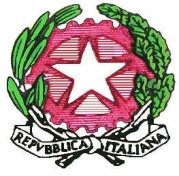 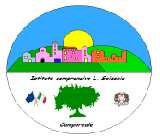 Istituto Comprensivo “Leonardo Sciascia” di CamporealeCon sezioni staccate in Grisì e RoccamenaC.M. PAIC840008 - C.F. 80048770822 Piazza delle Mimose s.n.c.90043 Camporeale (Pa) Tel/Fax 0924-37397                   paic840008@istruzione.it - icleonardosciascia.edu.it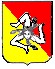 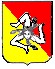 